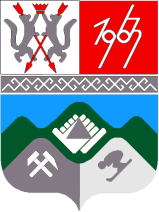 КЕМЕРОВСКАЯ  ОБЛАСТЬТАШТАГОЛЬСКИЙ  МУНИЦИПАЛЬНЫЙ  РАЙОНАДМИНИСТРАЦИЯТАШТАГОЛЬСКОГО  МУНИЦИПАЛЬНОГО  РАЙОНАПОСТАНОВЛЕНИЕ от  «  16 »  апреля 2018 № 235 -п	О внесении изменений в постановление администрации Таштагольского муниципального района от 31 января 2018 №78-п «Об утверждении состава комиссии по делам несовершеннолетних и защите их прав при администрации Таштагольского муниципального района»В соответствии с Федеральным законом от 24.06.1999 № 120-ФЗ «Об основах системы профилактики безнадзорности и правонарушений среди несовершеннолетних», Кодексом Российской Федерации об административных правонарушениях, Примерным положением о комиссиях по делам несовершеннолетних и защите их прав, утвержденным Постановлением Правительства Российской Федерации от 06.11.2013 № 995, Положением о муниципальных комиссиях по делам несовершеннолетних и защите их прав, утвержденного коллегией Администрации Кемеровской области от 29.05.2017 № 241, Федеральным законом от 06.10.2003 № 131 «Об общих принципах организации местного самоуправления в Российской Федерации», Законом Кемеровской области от 17.01.2005 № 11-ОЗ «О системе профилактики безнадзорности и правонарушений несовершеннолетних в Кемеровской области», администрация Таштагольского муниципального района постановляет:Внести следующие изменения в постановление администрации Таштагольского муниципального района от 31 января 2018 №78-п «Об утверждении состава комиссии по делам несовершеннолетних и защите их прав при администрации Таштагольского муниципального района». Вывести из состава комиссии по делам несовершеннолетних и защите их прав при администрации Таштагольского муниципального района (далее комиссия) - Пуртова Игоря Викторовича, начальника филиала по Таштагольскому району Федерального казенного учреждения Уголовно-исполнительная инспекция Главного управления Федеральной службы исполнения наказаний России по Кемеровской области, майор  внутренней службы; Пикалюк Оксану Геннадьевну, начальника юридического отдела администрации Таштагольского муниципального района. Ввести в состав комиссии - Сухорукову Любовь Петровну, начальника юридического отдела администрации Таштагольского муниципального района.Вывести из резервного состава комиссии - Самойлову Наталью Николаевну, главного специалиста по национальным вопросам и экологии администрации Таштагольского муниципального района. Ввести в резервный состав комиссии – Изотову Ольгу Владимировну, общественного помощника Уполномоченного по правам ребенка в Кемеровской области по Таштагольскому району.Настоящее постановление опубликовать в газете «Красная Шория» и разместить на официальном сайте администрации Таштагольского муниципального района в информационно-телекоммуникационной сети «Интернет»		 	3. Контроль за данным постановлением возложить на заместителя Главы Таштагольского муниципального района Л.В. Ларину.4.  Постановления вступает в силу с момента его подписания.Глава Таштагольского муниципального района                                                                В. Н. Макута Главе Таштагольского муниципального районаВ.Н.МакутаПояснительная записка к постановлению:О внесении изменений в постановление администрации Таштагольского муниципального района от 31 января 2018 №78-п «Об утверждении состава комиссии по делам несовершеннолетних и защите их прав при администрации Таштагольского муниципального района»	В связи с кадровыми изменениями необходимо вывести из основного состава комиссии по делам несовершеннолетних и защите их прав при администрации Таштагольского муниципального района Пикалюк Оксану Геннадьевну, начальника юридического отдела администрации Таштагольского муниципального района, Пуртова Игоря Викторовича, начальника филиала по Таштагольскому району Федерального казенного учреждения Уголовно-исполнительная инспекция Главного управления Федеральной службы исполнения наказаний России по Кемеровской области, майор  внутренней службы в связи с увольнением с данной должности. Ввести в основной состав комиссии по делам несовершеннолетних и защите их прав при администрации Таштагольского муниципального района Сухорукову Любовь Петровну, начальника юридического отдела администрации Таштагольского муниципального района.Вывести из резервного состава комиссии по делам несовершеннолетних и защите их прав при администрации Таштагольского муниципального района Самойлову Наталью Николаевну, главного специалиста по национальным вопросам и экологии администрации Таштагольского муниципального района, в связи с изменением должности.Ввести в резервный состав комиссии по делам несовершеннолетних и защите их прав при администрации Таштагольского муниципального района Изотову Ольгу Владимировну, общественного помощника Уполномоченного по правам ребенка в Кемеровской области по Таштагольскому району.Заместитель главы Таштагольского муниципального района                                Л.В. Ларина